	Une banique circulaire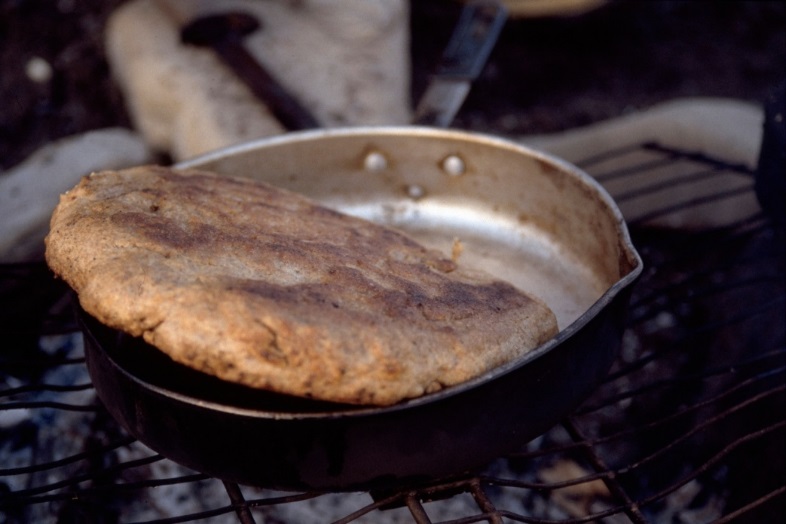 